MODULO conferma adozione libri di testo a.s 2021-22SI CONFERMA L’ADOZIONE per i seguenti motivi [1. Scarso 2. Insufficiente 3. Sufficiente 4. Buono 5. Ottimo]L’adozione è stata sottoposta a parere del consiglio di classe/interclasse del __________________ 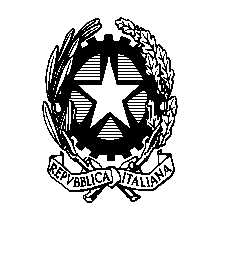 Ministero dell’istruzione, dell’università e della ricercaMinistero dell’istruzione, dell’università e della ricercaIstituto Comprensivo CUCCIAGO  GRANDATE  CASNATEVia S. Arialdo, 27 - 22060 Cucciago (Como)Tel: 031 725030 - Fax: 031 787699 C.F.: 95083380139e-mail: coic84200n@istruzione.it e-mail pec: coic84200n@pec.istruzione.it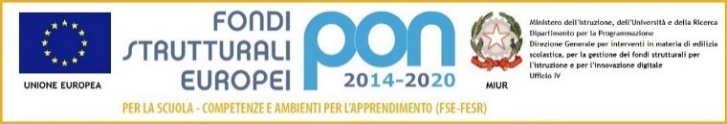 Anno scolastico 2021-22docentemateriaclasseTitolo vol.autoreCasa editricecod. I.S.B.NNuova adozione nella scuolasìnoNuova adozione nella classesìnoIndicatoriTesto confermato in adozioneTesto confermato in adozioneTesto confermato in adozioneTesto confermato in adozioneTesto confermato in adozioneTesto confermato in adozione1234551. coerenza metodologica con l’impostazione didattica dell’istituto2. coerenza con la progettazione didattica dell’istituto3. coerenza con la proposta educativa del POF4. ricchezza e correttezza dei contenuti5. ricchezza di esercitazioni6. apparato iconografico aggiornato7. eventuali supporti audiovisivi/multimediali8. eventuali supporti di verifica9. accessibilità lessicale ai fini dell’apprendimento10. snellezza, peso, economicitàCucciago,Firma del docente